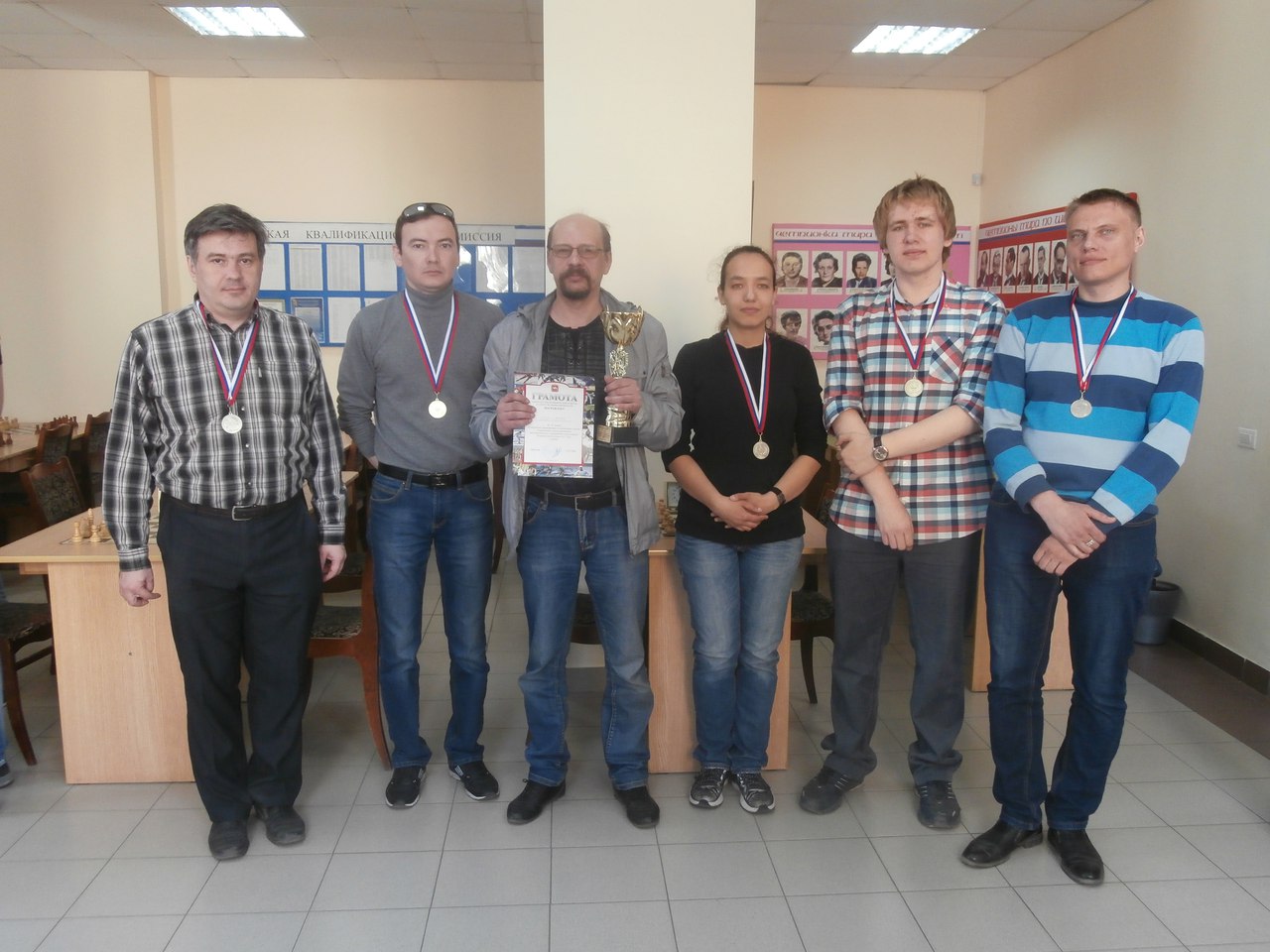 Куршев Никита АндреевичГришин Александр ГеннадьевичООО «МРК»Бекмухаметов Ермек Тамирханович Морозов Дмитрий ВикторовичБиктимирова Алина Морозов Евгений АрсентьевичЛПЦ-5